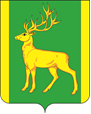 Финансовое управление администрации муниципального образования Куйтунский районП Р И К А Зр.п. КуйтунВ соответствии с Бюджетным кодексом Российской Федерации, на основании приказа Министерства финансов Российской Федерации от 29 ноября 2017 года №209н «Об утверждении Порядка применения бюджетной классификации операций сектора государственного управления», руководствуясь Положением о финансовом управлении администрации муниципального образования Куйтунский район, утвержденным постановлением администрации муниципального образования Куйтунский район от  22 марта 2011 года №250,П Р И К А З Ы В А Ю:1. Внести следующие изменения в Порядок применения бюджетной классификации Российской Федерации в части, относящейся к консолидированному бюджету муниципального образования Куйтунский район:           1.1 Приложение 2 изложить в новой редакции:«Приложение 2к Порядку применения           1.2 Приложение к Перечню и правилам отнесения консолидированного бюджета муниципального образования Куйтунский район дополнить кодами направления расходов следующего содержания:           1.2.1 Пункт 3:Код 20250 изложить в новой редакции:«  20250 Финансовое обеспечение выполнения функций органов местного самоуправления в целях профилактики незаконного потребления наркотических средств и психотропных веществ, наркомании и токсикомании на территории сельских поселений. По данному направлению расходов отражаются расходы бюджетов сельских поселений в рамках муниципальных программ;»Код 20260 изложить в новой редакции:«20260 Финансовое обеспечение выполнения функций органов местного самоуправления в целях организации обеспечения пожарной безопасности сельских поселений. По данному направлению расходов отражаются расходы бюджетов сельских поселений в рамках муниципальных программ;»  «20270 Финансовое обеспечение выполнения функций органов местного самоуправления в целях профилактики терроризма и (или) ликвидации последствий проявления терроризма и экстремизма на территории сельских поселений. По данному направлению расходов отражаются расходы бюджетов сельских поселений в рамках муниципальных программ;  20280 Финансовое обеспечение выполнения функций органов местного самоуправления в целях повышения безопасности дорожного движения на территории сельских поселений. По данному направлению расходов отражаются расходы бюджетов сельских поселений в рамках муниципальных программ;     20290 Финансовое обеспечение выполнения функций органов местного самоуправления в целях профилактики правонарушений на территории сельских поселений. По данному направлению расходов отражаются расходы бюджетов сельских поселений в рамках муниципальных программ;     20300 Финансовое обеспечение выполнения функций государственными (муниципальными) органами, казенными учреждениями     20350 Финансовое обеспечение бюджетных учреждений;     20600 Прочие межбюджетные трансферты общего характера;     20900 Финансовое обеспечение выполнения функций органов местного самоуправления в области охраны окружающей среды на территории сельских поселений. По данному направлению расходов отражаются расходы бюджетов сельских поселений в рамках муниципальных программ;     21000 Реализация иных направлений расходов основного мероприятия подпрограммы, муниципальной программы.»     1.2.2 код 20400 изложить в новой редакции : « 20400 Мероприятия по защите населения и территории от чрезвычайных ситуаций природного и техногенного характера, пожарная безопасность»1.3  Приложение 3 изложить в новой редакции:2. Настоящий приказ подлежит размещению на официальном сайте администрации муниципального образования Куйтунский район (kuitun.irkobl.ru) в информационно-телекоммуникационной сети «Интернет».3. Контроль за исполнением настоящего приказа возложить на начальника бюджетного отдела финансового управления администрации муниципального образования Куйтунский район Шишкину А.Н.Начальник ФУАМОКуйтунский район                                                                                       Н.А. Ковшароваот10.12.2020г.№№55/1О внесении изменений в Порядок применения бюджетной классификации Российской Федерации в части, относящейся к консолидированному бюджету муниципального образования Куйтунский районбюджетной классификации бюджетной классификации Российской Федерации, Российской Федерации, в части относящейся кв части относящейся кконсолидированному бюджету  консолидированному бюджету  муниципального образования Куйтунский районмуниципального образования Куйтунский районПеречень целевых статей  расходов районного бюджета, используемых при составлении  консолидированного бюджета  муниципального образования Куйтунский район и его исполненииПеречень целевых статей  расходов районного бюджета, используемых при составлении  консолидированного бюджета  муниципального образования Куйтунский район и его исполненииПеречень целевых статей  расходов районного бюджета, используемых при составлении  консолидированного бюджета  муниципального образования Куйтунский район и его исполненииМуниципальная программа «Образование» в муниципальном образовании Куйтунский район на 2021 - 2023 годы 01.0.00.00000- целевая статья муниципальной программы «Образование» в муниципальном образовании Куйтунский район на 2021 - 2023 годы По данной целевой статье отражаются расходы бюджета на реализацию муниципальной программы «Образование» в муниципальном образовании Куйтунский район на 2021 - 2023 годы, осуществляемые по следующим подпрограммам муниципальной программы: - 01.1.00.00000 подпрограмма «Дошкольное образование» на 2021 - 2023 годы  По данной целевой статье отражаются расходы бюджета на реализацию подпрограммы по следующим основным мероприятиям: 01.1.02.00000- "Оснащение медицинских кабинетов дошкольных учреждений";- 01.2.00.00000 подпрограмма  "Развитие педагогического потенциала"По данной целевой статье отражаются расходы бюджета на реализацию подпрограммы по следующим основным мероприятиям: 01.2.01.00000 "Поддержка лучших педагогических работников образовательных учреждений"; 01.2.02.00000 «Поддержка педагогических коллективов образовательных учреждений района»; 01.2.04.00000 «Увеличение в банке данных идей, проектов и инициатив в образовании района»; 01.2.06.00000 «Поддержка  технических работников системы образования района, создающих комфортные условия в образовательных учреждениях района»; 01.2.08.00000 « Привлечение и закрепление педагогических кадров в муниципальном образовании Куйтунский район»;- 01.3.00.00000 подпрограмма "Успешный ребенок " По данной целевой статье отражаются расходы бюджета на реализацию подпрограммы по следующим основным мероприятиям: 01.3.01.00000 "Реализация мероприятий, направленных на поддержку дополнительного образования";   01.3.02.00000 «Увеличение числа поддерживаемых одаренных и талантливых детей, расширение возможностей выявления и поддержки одаренности, талантов и способностей, в том числе детей с ограниченными возможностями и потенциальной одаренностью»;- 01.4.00.00000  подпрограмма "Здоровый ребенок"По данной целевой статье отражаются расходы бюджета на реализацию подпрограммы по следующим основным мероприятиям: 01.4.01.00000 "Организация летнего отдыха, оздоровления и занятости  детей"; 01.4.02.00000 "Создание условий для безопасного и комфортного пребывания детей в муниципальных детских оздоровительных организациях", 01.4.03.00000 "Создание условий для организации горячего сбалансированного питания обучающихся".-01.5.00.00000 подпрограмма «Современное оборудование»По данной целевой статье отражаются расходы бюджета на реализацию подпрограммы по следующим основным мероприятиям: 01.5.08.00000 "Создание условий в пунктах приема экзамена, пункте первичной обработки информации";-01.6.00.00000 подпрограмма  "Школьный автобус"По данной целевой статье отражаются расходы бюджета на реализацию подпрограммы по мероприятиям на приобретение  и ремонт школьных автобусов для обеспечения безопасности школьных перевозок и ежедневного подвоза обучающихся к месту обучения и обратно по следующим основным мероприятиям: 01.6.02.00000 « Создание резервного фонда запасных частей»; 01.6.03.00000 « Обслуживание и ремонт тахографов, установленных на автобусах»;-01.7.00.00000 подпрограмма «Пожарная безопасность» По данной целевой статье отражаются расходы бюджета на реализацию подпрограммы последующим основным мероприятиям: 01.7.01.00000" Обеспечение комплексной безопасности образовательных учреждений»;-01.8.00.00000 подпрограмма "Развитие и поддержка инфраструктуры системы образования"По данной целевой статье отражаются расходы бюджета на реализацию подпрограммы последующим основным мероприятиям: 01.8.03.00000 "Благоустройство зданий";-01.9.00.00000 подпрограмма "Обеспечение реализации муниципальной программы"По данной целевой статье отражаются расходы бюджета на реализацию подпрограммы последующим основным мероприятиям: 01.9.01.00000 "Руководство и управление в сфере образования", 01.9.02.00000 "Реализация основных общеобразовательных программ дошкольного образования", 01.9.03.00000 "Реализация основных общеобразовательных программ общего образования", 01.9.04.00000 "Реализация дополнительных общеобразовательных программ"; 01.9.05.00000 «Реализация мероприятий в области отдыха и оздоровления детей» Муниципальная программа «Управление финансами в муниципальном образовании Куйтунский район» на 2020-2024 годы 02.0.00.00000- целевая статья муниципальной программы «Управление финансами в муниципальном образовании Куйтунский  район» на 2020-2024 годы.По данной целевой статье отражаются расходы бюджета на реализацию муниципальной программы «Управление финансами в муниципальном образовании Куйтунский  район» на 2020-2024 годы, осуществляемые по следующим подпрограммам муниципальной программы: - 02.1.00.00000 подпрограмма "Организация составления и исполнения бюджета муниципального образования Куйтунский район, управление муниципальными финансами"По данной целевой статье отражаются расходы бюджета на реализацию подпрограммы последующим основным мероприятиям: 02.1.01.00000 "Обеспечение эффективного управления муниципальными финансами, составление и организация исполнения бюджета муниципального образования Куйтунский район", 02.1.02.00000"Управление средствами резервного фонда администрации муниципального образования Куйтунский район", 02.1.04.00000"Обеспечение выравнивания и сбалансированности бюджетов  поселений муниципального образования Куйтунский район";- 02.2.00.00000 подпрограмма "Повышение эффективности бюджетных расходов муниципального образования Куйтунский район "По данной целевой статье отражаются расходы бюджета на реализацию подпрограммы последующим основным мероприятиям: 02.2.03.00000 «Повышение квалификации муниципальных служащих и работников централизованной бухгалтерии».Муниципальная программа «Молодежь Куйтунского района» на 2018-2022 годы 03.0.00.00000- целевая статья муниципальной программы «Молодежь Куйтунского района» на 2018-2022 год.По данной целевой статье отражаются расходы бюджета на реализацию муниципальной программы  «Молодежь Куйтунского района» на 2018-2022 годы в области молодежной политики.Муниципальная программа "Улучшение условий и охраны труда в муниципальном образовании Куйтунский район" на 2021-2024 годы 04.0.00.00000- целевая статья муниципальной программы "Улучшение условий и охраны труда в муниципальном образовании Куйтунский район" на 2021-2024 годы.По данной целевой статье отражаются расходы бюджета на реализацию муниципальной программы «Улучшение условий и охраны труда в муниципальном образовании Куйтунский район" на 2021-2024 годы на профессиональную подготовку, переподготовку и повышение квалификации кадров..Муниципальная программа "Профилактика преступлений и правонарушений среди несовершеннолетних на территории муниципального образования Куйтунский район на 2021-2023 гг."06.0.00.00000- целевая статья муниципальной программы "Профилактика преступлений и правонарушений среди несовершеннолетних на территории муниципального образования Куйтунский район на 2021-2023 гг."По данной целевой статье отражаются расходы бюджета на реализацию муниципальной программы "Профилактика преступлений и правонарушений среди несовершеннолетних на территории муниципального образования Куйтунский район на 2021-2023 гг."Муниципальная программа "Профилактика наркомании и социально-негативных явлений на территории муниципального образования Куйтунский район на 2020-2024гг"07.0.00.00000- целевая статья муниципальной программы "Профилактика наркомании и социально-негативных явлений на территории муниципального образования Куйтунский район на 2020-2024гг"По данной целевой статье отражаются расходы бюджета на реализацию муниципальной программы "Профилактика наркомании и социально-негативных явлений на территории муниципального образования Куйтунский район на 2020-2024гг".Муниципальная программа "Развитие градостроительной деятельности и управление земельными ресурсами на территории муниципального образования Куйтунский район на   2019-2022  гг." 08.0.00.00000- целевая статья муниципальной программы "Развитие градостроительной деятельности и управление земельными ресурсами на территории муниципального образования Куйтунский район на  2019-2022  гг."По данной целевой статье отражаются расходы бюджета на реализацию подпрограммы по следующим основным мероприятиям: 08.0.01.00000"Актуализация правил землепользования и застройки сельских поселений, генеральных планов".Муниципальная программа "Реформирование жилищно-коммунального хозяйства муниципального образования Куйтунский район на   2020-2024гг"09.0.00.00000- целевая статья муниципальной программы "Реформирование жилищно-коммунального хозяйства муниципального образования Куйтунский район на   2020-2024гг"По данной целевой статье отражаются расходы бюджета на реализацию муниципальной программы "Реформирование жилищно-коммунального хозяйства муниципального образования  Куйтунский район на   2020-2024гг"..Муниципальная программа "Комплексное развитие муниципального образования Куйтунский район Иркутской области на 2021-2027 годы " 11.0.00.00000- целевая статья муниципальной программы "Комплексное развитие муниципального образования Куйтунский район Иркутской области на 2021-2027годы"  По данной целевой статье отражаются расходы бюджета на реализацию подпрограммы по следующим основным мероприятиям: 11.0.01.00000 "Развитие жилищного строительства на сельских территориях и повышение уровня благоустройства домовладений»; 11.0.01.00000 "Развитие социальной инфраструктуры на сельских территориях(Современный облик )» .Муниципальная программа "Развитие физической культуры и спорта в муниципальном образовании Куйтунский район" на 2018-2022 годы12.0.00.00000- целевая статья муниципальной программы "Развитие физической культуры и спорта в муниципальном образовании Куйтунский район" на 2018-2022 годыПо данной целевой статье отражаются расходы бюджета на реализацию муниципальной программы "Развитие физической культуры и спорта в муниципальном образовании Куйтунский район" на 2018-2022 годы.Муниципальная программа "Развитие физической культуры, спорта и молодежной политики на территории муниципального образования Куйтунский район" на 2023-2027 годы12.0.00.00000- целевая статья муниципальной программы "Развитие физической культуры, спорта и молодежной политики на территории муниципального образования Куйтунский район" на 2023-2027 годыПо данной целевой статье отражаются расходы бюджета на реализацию муниципальной программы "Развитие физической культуры, спорта и молодежной политики на территории муниципального образования Куйтунский район" на 2023-2027 годы.Муниципальная программа "Укрепление общественного здоровья на 2021-2023гг"13.0.00.00000- целевая статья муниципальной программы "Укрепление общественного здоровья на 2021-2023гг"По данной целевой статье отражаются расходы бюджета на реализацию подпрограммы по следующим основным мероприятиям: 13.0.02.00000" Денежная выплата приглашенным медицинским работникам".Муниципальная программа "Развитие дорожного хозяйства на территории Куйтунского МО 2020-2024гг." 14.0.00.00000- целевая статья муниципальной программы "Развитие дорожного хозяйства на территории Куйтунского МО 2020-2024гг." По данной целевой статье отражаются расходы бюджета на реализацию подпрограммы по следующим основным мероприятиям: 14.0.01.00000"Капитальный ремонт и содержание автомобильной дороги".Муниципальная программа "Развитие  культуры  в муниципальном образовании Куйтунский район" на 2019-2021 гг.15.0.00.00000- целевая статья муниципальной программы "Развитие  культуры  в муниципальном образовании Куйтунский район" на 2019-2021 гг.По данной целевой статье отражаются расходы бюджета на реализацию муниципальной программы по следующим основным мероприятиям: 15.0.01.00000 "Организация деятельности учреждений культуры".Муниципальная программа "Развитие  культуры  в муниципальном образовании Куйтунский район" на 2022-2024 гг.15.0.00.00000- целевая статья муниципальной программы "Развитие  культуры  в муниципальном образовании Куйтунский район" на 2022-2024 гг.По данной целевой статье отражаются расходы бюджета на реализацию муниципальной программы по следующим основным мероприятиям: 15.0.01.00000 "Организация деятельности учреждений культуры".Муниципальная программа "Об энергосбережении и повышении энергетической эффективности на территории муниципального образования Куйтунский район" на 2020-2024 гг.17.0.00.00000- целевая статья муниципальной программы "Об энергосбережении и повышении энергетической эффективности на территории муниципального образования Куйтунский район" на 2020-2024 гг.По данной целевой статье отражаются расходы бюджета на реализацию подпрограммы по следующим основным мероприятиям: 17.0.01.00000 "Оформление объектов в муниципальную собственность".Муниципальная программа "Муниципальное управление" на 2020-2024 гг.18.0.00.00000- целевая статья муниципальной программы "Муниципальное управление" на 2020-2024 гг.По данной целевой статье отражаются расходы бюджета на реализацию подпрограммы по следующим основным мероприятиям: 18.0.01.00000 "Финансовое обеспечение выполнения функций высшего должностного лица", 18.0.02.00000"Финансовое обеспечение выполнения функций органов местного самоуправления", 18.0.03.00000 "Обеспечение условий деятельности в области земельно-имущественных отношений", 18.0.04.00000 "Совершенствование системы учета муниципальной собственности",  18.0.05.00000 "Поддержка и улучшение состояния ЖКХ",  18.0.06.00000 "Осуществление отдельных областных государственных полномочий", 18.0.07.00000 «Финансовое обеспечение выполнения функций по осуществлению части переданных полномочий поселений по решению вопросов местного значения" ,   18.0.08.00000 «Выплата пенсии за выслугу лет гражданам, замещающим должности муниципальной службы и ежемесячной доплаты к страховой пенсии по старости отдельным категориям граждан», 18.0.09.00000 "Обеспечение эффективности управления экономическим развитием".Муниципальная программа "Укрепление межнационального и межконфессионального согласия на территории муниципального образования Куйтунский район" на 2020-2022 гг.19.0.00.00000- целевая статья муниципальной программы "Укрепление межнационального и межконфессионального согласия на территории муниципального образования Куйтунский район" на 2020-2022 гг.По данной целевой статье отражаются расходы бюджета на реализацию муниципальной программы «Укрепление межнационального и межконфессионального согласия на территории муниципального образования Куйтунский район" на 2020-2022 гг. по следующим мероприятиям: 19.0.02.00000 «Укрепление общероссийской гражданской идентичности и единства многонационального народа Куйтунского района»; 19.0.05.00000 «Гармонизация межнациональных (межэтнических) отношений.Муниципальная программа « Профилактика терроризма на территории муниципального образования Куйтунский район на 2020-2024 годы»21.0.00.00000- целевая статья муниципальной программы « Профилактика терроризма на территории муниципального образования Куйтунский район на 2020-2024 годы»По данной целевой статье отражаются расходы бюджета на реализацию муниципальной программы « Профилактика терроризма на территории муниципального образования Куйтунский район на 2020-2024 годы».Муниципальная программа « Профилактика экстремизма на территории муниципального образования Куйтунский район на 2020-2024 годы»22.0.00.00000- целевая статья муниципальной программы « Профилактика экстремизма на территории муниципального образования Куйтунский район на 2020-2024 годы»По данной целевой статье отражаются расходы бюджета на реализацию муниципальной программы « Профилактика экстремизма на территории муниципального образования Куйтунский район на 2020-2024 годы».Муниципальная программа « Защита населения на территории муниципального образования Куйтунский район на 2021-2025 годы»23.0.00.00000- целевая статья муниципальной программы « Защита населения на территории муниципального образования Куйтунский район на 2021-2025 годы»По данной целевой статье отражаются расходы бюджета на реализацию муниципальной программы « Защита населения на территории муниципального образования Куйтунский район на 2021-2025 годы».Муниципальная программа « Повышение безопасности дорожного движения в муниципальном образовании Куйтунский район на 2021-2023 годы»24.0.00.00000- целевая статья муниципальной программы « Повышение безопасности дорожного движения в муниципальном образовании Куйтунский район на 2021-2023 годы»По данной целевой статье отражаются расходы бюджета на реализацию муниципальной программы « Повышение безопасности дорожного движения в муниципальном образовании Куйтунский район на 2021-2023 годы».Муниципальная программа « Содействие занятости населения на территории муниципального образования Куйтунский район на 2021-2023 годы»25.0.00.00000- целевая статья муниципальной программы « Содействие занятости населения на территории муниципального образования Куйтунский район на 2021-2023 годы»По данной целевой статье отражаются расходы бюджета на реализацию муниципальной программы « Содействие занятости населения на территории муниципального образования Куйтунский район на 2021-2023 годы».Непрограммные направления расходов70.0.00.00000 Непрограммные расходы.  По данной целевой статье отражаются расходы на финансовое обеспечение выполнения функций органов местного самоуправления, учреждений, оказания услуг и выполнения работ по соответствующим целевым статьям не включенные в муниципальные программы, в том числе: 70.1.00.00000 Руководство и управление в сфере установленных функций органов местногосамоуправления;  функционирование законодательных (представительных) органовгосударственной власти и представительных органов муниципальных образований;70.2.00.00000 Руководство и управление в сфере установленных функций органов местногосамоуправления; обеспечение деятельности финансовых, налоговых и таможенныхорганов, органов финансового (финансово-бюджетного) надзора.                                                          Расходы сельских поселений71.0.00.00000 Руководство и управление в сфере установленных функций органов местногосамоуправления сельских поселений:Муниципальная программа «Образование» в муниципальном образовании Куйтунский район на 2021 - 2023 годы 01.0.00.00000- целевая статья муниципальной программы «Образование» в муниципальном образовании Куйтунский район на 2021 - 2023 годы По данной целевой статье отражаются расходы бюджета на реализацию муниципальной программы «Образование» в муниципальном образовании Куйтунский район на 2021 - 2023 годы, осуществляемые по следующим подпрограммам муниципальной программы: - 01.1.00.00000 подпрограмма «Дошкольное образование» на 2021 - 2023 годы  По данной целевой статье отражаются расходы бюджета на реализацию подпрограммы по следующим основным мероприятиям: 01.1.02.00000- "Оснащение медицинских кабинетов дошкольных учреждений";- 01.2.00.00000 подпрограмма  "Развитие педагогического потенциала"По данной целевой статье отражаются расходы бюджета на реализацию подпрограммы по следующим основным мероприятиям: 01.2.01.00000 "Поддержка лучших педагогических работников образовательных учреждений"; 01.2.02.00000 «Поддержка педагогических коллективов образовательных учреждений района»; 01.2.04.00000 «Увеличение в банке данных идей, проектов и инициатив в образовании района»; 01.2.06.00000 «Поддержка  технических работников системы образования района, создающих комфортные условия в образовательных учреждениях района»; 01.2.08.00000 « Привлечение и закрепление педагогических кадров в муниципальном образовании Куйтунский район»;- 01.3.00.00000 подпрограмма "Успешный ребенок " По данной целевой статье отражаются расходы бюджета на реализацию подпрограммы по следующим основным мероприятиям: 01.3.01.00000 "Реализация мероприятий, направленных на поддержку дополнительного образования";   01.3.02.00000 «Увеличение числа поддерживаемых одаренных и талантливых детей, расширение возможностей выявления и поддержки одаренности, талантов и способностей, в том числе детей с ограниченными возможностями и потенциальной одаренностью»;- 01.4.00.00000  подпрограмма "Здоровый ребенок"По данной целевой статье отражаются расходы бюджета на реализацию подпрограммы по следующим основным мероприятиям: 01.4.01.00000 "Организация летнего отдыха, оздоровления и занятости  детей"; 01.4.02.00000 "Создание условий для безопасного и комфортного пребывания детей в муниципальных детских оздоровительных организациях", 01.4.03.00000 "Создание условий для организации горячего сбалансированного питания обучающихся".-01.5.00.00000 подпрограмма «Современное оборудование»По данной целевой статье отражаются расходы бюджета на реализацию подпрограммы по следующим основным мероприятиям: 01.5.08.00000 "Создание условий в пунктах приема экзамена, пункте первичной обработки информации";-01.6.00.00000 подпрограмма  "Школьный автобус"По данной целевой статье отражаются расходы бюджета на реализацию подпрограммы по мероприятиям на приобретение  и ремонт школьных автобусов для обеспечения безопасности школьных перевозок и ежедневного подвоза обучающихся к месту обучения и обратно по следующим основным мероприятиям: 01.6.02.00000 « Создание резервного фонда запасных частей»; 01.6.03.00000 « Обслуживание и ремонт тахографов, установленных на автобусах»;-01.7.00.00000 подпрограмма «Пожарная безопасность» По данной целевой статье отражаются расходы бюджета на реализацию подпрограммы последующим основным мероприятиям: 01.7.01.00000" Обеспечение комплексной безопасности образовательных учреждений»;-01.8.00.00000 подпрограмма "Развитие и поддержка инфраструктуры системы образования"По данной целевой статье отражаются расходы бюджета на реализацию подпрограммы последующим основным мероприятиям: 01.8.03.00000 "Благоустройство зданий";-01.9.00.00000 подпрограмма "Обеспечение реализации муниципальной программы"По данной целевой статье отражаются расходы бюджета на реализацию подпрограммы последующим основным мероприятиям: 01.9.01.00000 "Руководство и управление в сфере образования", 01.9.02.00000 "Реализация основных общеобразовательных программ дошкольного образования", 01.9.03.00000 "Реализация основных общеобразовательных программ общего образования", 01.9.04.00000 "Реализация дополнительных общеобразовательных программ"; 01.9.05.00000 «Реализация мероприятий в области отдыха и оздоровления детей» Муниципальная программа «Управление финансами в муниципальном образовании Куйтунский район» на 2020-2024 годы 02.0.00.00000- целевая статья муниципальной программы «Управление финансами в муниципальном образовании Куйтунский  район» на 2020-2024 годы.По данной целевой статье отражаются расходы бюджета на реализацию муниципальной программы «Управление финансами в муниципальном образовании Куйтунский  район» на 2020-2024 годы, осуществляемые по следующим подпрограммам муниципальной программы: - 02.1.00.00000 подпрограмма "Организация составления и исполнения бюджета муниципального образования Куйтунский район, управление муниципальными финансами"По данной целевой статье отражаются расходы бюджета на реализацию подпрограммы последующим основным мероприятиям: 02.1.01.00000 "Обеспечение эффективного управления муниципальными финансами, составление и организация исполнения бюджета муниципального образования Куйтунский район", 02.1.02.00000"Управление средствами резервного фонда администрации муниципального образования Куйтунский район", 02.1.04.00000"Обеспечение выравнивания и сбалансированности бюджетов  поселений муниципального образования Куйтунский район";- 02.2.00.00000 подпрограмма "Повышение эффективности бюджетных расходов муниципального образования Куйтунский район "По данной целевой статье отражаются расходы бюджета на реализацию подпрограммы последующим основным мероприятиям: 02.2.03.00000 «Повышение квалификации муниципальных служащих и работников централизованной бухгалтерии».Муниципальная программа «Молодежь Куйтунского района» на 2018-2022 годы 03.0.00.00000- целевая статья муниципальной программы «Молодежь Куйтунского района» на 2018-2022 год.По данной целевой статье отражаются расходы бюджета на реализацию муниципальной программы  «Молодежь Куйтунского района» на 2018-2022 годы в области молодежной политики.Муниципальная программа "Улучшение условий и охраны труда в муниципальном образовании Куйтунский район" на 2021-2024 годы 04.0.00.00000- целевая статья муниципальной программы "Улучшение условий и охраны труда в муниципальном образовании Куйтунский район" на 2021-2024 годы.По данной целевой статье отражаются расходы бюджета на реализацию муниципальной программы «Улучшение условий и охраны труда в муниципальном образовании Куйтунский район" на 2021-2024 годы на профессиональную подготовку, переподготовку и повышение квалификации кадров..Муниципальная программа "Профилактика преступлений и правонарушений среди несовершеннолетних на территории муниципального образования Куйтунский район на 2021-2023 гг."06.0.00.00000- целевая статья муниципальной программы "Профилактика преступлений и правонарушений среди несовершеннолетних на территории муниципального образования Куйтунский район на 2021-2023 гг."По данной целевой статье отражаются расходы бюджета на реализацию муниципальной программы "Профилактика преступлений и правонарушений среди несовершеннолетних на территории муниципального образования Куйтунский район на 2021-2023 гг."Муниципальная программа "Профилактика наркомании и социально-негативных явлений на территории муниципального образования Куйтунский район на 2020-2024гг"07.0.00.00000- целевая статья муниципальной программы "Профилактика наркомании и социально-негативных явлений на территории муниципального образования Куйтунский район на 2020-2024гг"По данной целевой статье отражаются расходы бюджета на реализацию муниципальной программы "Профилактика наркомании и социально-негативных явлений на территории муниципального образования Куйтунский район на 2020-2024гг".Муниципальная программа "Развитие градостроительной деятельности и управление земельными ресурсами на территории муниципального образования Куйтунский район на   2019-2022  гг." 08.0.00.00000- целевая статья муниципальной программы "Развитие градостроительной деятельности и управление земельными ресурсами на территории муниципального образования Куйтунский район на  2019-2022  гг."По данной целевой статье отражаются расходы бюджета на реализацию подпрограммы по следующим основным мероприятиям: 08.0.01.00000"Актуализация правил землепользования и застройки сельских поселений, генеральных планов".Муниципальная программа "Реформирование жилищно-коммунального хозяйства муниципального образования Куйтунский район на   2020-2024гг"09.0.00.00000- целевая статья муниципальной программы "Реформирование жилищно-коммунального хозяйства муниципального образования Куйтунский район на   2020-2024гг"По данной целевой статье отражаются расходы бюджета на реализацию муниципальной программы "Реформирование жилищно-коммунального хозяйства муниципального образования  Куйтунский район на   2020-2024гг"..Муниципальная программа "Комплексное развитие муниципального образования Куйтунский район Иркутской области на 2021-2027 годы " 11.0.00.00000- целевая статья муниципальной программы "Комплексное развитие муниципального образования Куйтунский район Иркутской области на 2021-2027годы"  По данной целевой статье отражаются расходы бюджета на реализацию подпрограммы по следующим основным мероприятиям: 11.0.01.00000 "Развитие жилищного строительства на сельских территориях и повышение уровня благоустройства домовладений»; 11.0.01.00000 "Развитие социальной инфраструктуры на сельских территориях(Современный облик )» .Муниципальная программа "Развитие физической культуры и спорта в муниципальном образовании Куйтунский район" на 2018-2022 годы12.0.00.00000- целевая статья муниципальной программы "Развитие физической культуры и спорта в муниципальном образовании Куйтунский район" на 2018-2022 годыПо данной целевой статье отражаются расходы бюджета на реализацию муниципальной программы "Развитие физической культуры и спорта в муниципальном образовании Куйтунский район" на 2018-2022 годы.Муниципальная программа "Развитие физической культуры, спорта и молодежной политики на территории муниципального образования Куйтунский район" на 2023-2027 годы12.0.00.00000- целевая статья муниципальной программы "Развитие физической культуры, спорта и молодежной политики на территории муниципального образования Куйтунский район" на 2023-2027 годыПо данной целевой статье отражаются расходы бюджета на реализацию муниципальной программы "Развитие физической культуры, спорта и молодежной политики на территории муниципального образования Куйтунский район" на 2023-2027 годы.Муниципальная программа "Укрепление общественного здоровья на 2021-2023гг"13.0.00.00000- целевая статья муниципальной программы "Укрепление общественного здоровья на 2021-2023гг"По данной целевой статье отражаются расходы бюджета на реализацию подпрограммы по следующим основным мероприятиям: 13.0.02.00000" Денежная выплата приглашенным медицинским работникам".Муниципальная программа "Развитие дорожного хозяйства на территории Куйтунского МО 2020-2024гг." 14.0.00.00000- целевая статья муниципальной программы "Развитие дорожного хозяйства на территории Куйтунского МО 2020-2024гг." По данной целевой статье отражаются расходы бюджета на реализацию подпрограммы по следующим основным мероприятиям: 14.0.01.00000"Капитальный ремонт и содержание автомобильной дороги".Муниципальная программа "Развитие  культуры  в муниципальном образовании Куйтунский район" на 2019-2021 гг.15.0.00.00000- целевая статья муниципальной программы "Развитие  культуры  в муниципальном образовании Куйтунский район" на 2019-2021 гг.По данной целевой статье отражаются расходы бюджета на реализацию муниципальной программы по следующим основным мероприятиям: 15.0.01.00000 "Организация деятельности учреждений культуры".Муниципальная программа "Развитие  культуры  в муниципальном образовании Куйтунский район" на 2022-2024 гг.15.0.00.00000- целевая статья муниципальной программы "Развитие  культуры  в муниципальном образовании Куйтунский район" на 2022-2024 гг.По данной целевой статье отражаются расходы бюджета на реализацию муниципальной программы по следующим основным мероприятиям: 15.0.01.00000 "Организация деятельности учреждений культуры".Муниципальная программа "Об энергосбережении и повышении энергетической эффективности на территории муниципального образования Куйтунский район" на 2020-2024 гг.17.0.00.00000- целевая статья муниципальной программы "Об энергосбережении и повышении энергетической эффективности на территории муниципального образования Куйтунский район" на 2020-2024 гг.По данной целевой статье отражаются расходы бюджета на реализацию подпрограммы по следующим основным мероприятиям: 17.0.01.00000 "Оформление объектов в муниципальную собственность".Муниципальная программа "Муниципальное управление" на 2020-2024 гг.18.0.00.00000- целевая статья муниципальной программы "Муниципальное управление" на 2020-2024 гг.По данной целевой статье отражаются расходы бюджета на реализацию подпрограммы по следующим основным мероприятиям: 18.0.01.00000 "Финансовое обеспечение выполнения функций высшего должностного лица", 18.0.02.00000"Финансовое обеспечение выполнения функций органов местного самоуправления", 18.0.03.00000 "Обеспечение условий деятельности в области земельно-имущественных отношений", 18.0.04.00000 "Совершенствование системы учета муниципальной собственности",  18.0.05.00000 "Поддержка и улучшение состояния ЖКХ",  18.0.06.00000 "Осуществление отдельных областных государственных полномочий", 18.0.07.00000 «Финансовое обеспечение выполнения функций по осуществлению части переданных полномочий поселений по решению вопросов местного значения" ,   18.0.08.00000 «Выплата пенсии за выслугу лет гражданам, замещающим должности муниципальной службы и ежемесячной доплаты к страховой пенсии по старости отдельным категориям граждан», 18.0.09.00000 "Обеспечение эффективности управления экономическим развитием".Муниципальная программа "Укрепление межнационального и межконфессионального согласия на территории муниципального образования Куйтунский район" на 2020-2022 гг.19.0.00.00000- целевая статья муниципальной программы "Укрепление межнационального и межконфессионального согласия на территории муниципального образования Куйтунский район" на 2020-2022 гг.По данной целевой статье отражаются расходы бюджета на реализацию муниципальной программы «Укрепление межнационального и межконфессионального согласия на территории муниципального образования Куйтунский район" на 2020-2022 гг. по следующим мероприятиям: 19.0.02.00000 «Укрепление общероссийской гражданской идентичности и единства многонационального народа Куйтунского района»; 19.0.05.00000 «Гармонизация межнациональных (межэтнических) отношений.Муниципальная программа « Профилактика терроризма на территории муниципального образования Куйтунский район на 2020-2024 годы»21.0.00.00000- целевая статья муниципальной программы « Профилактика терроризма на территории муниципального образования Куйтунский район на 2020-2024 годы»По данной целевой статье отражаются расходы бюджета на реализацию муниципальной программы « Профилактика терроризма на территории муниципального образования Куйтунский район на 2020-2024 годы».Муниципальная программа « Профилактика экстремизма на территории муниципального образования Куйтунский район на 2020-2024 годы»22.0.00.00000- целевая статья муниципальной программы « Профилактика экстремизма на территории муниципального образования Куйтунский район на 2020-2024 годы»По данной целевой статье отражаются расходы бюджета на реализацию муниципальной программы « Профилактика экстремизма на территории муниципального образования Куйтунский район на 2020-2024 годы».Муниципальная программа « Защита населения на территории муниципального образования Куйтунский район на 2021-2025 годы»23.0.00.00000- целевая статья муниципальной программы « Защита населения на территории муниципального образования Куйтунский район на 2021-2025 годы»По данной целевой статье отражаются расходы бюджета на реализацию муниципальной программы « Защита населения на территории муниципального образования Куйтунский район на 2021-2025 годы».Муниципальная программа « Повышение безопасности дорожного движения в муниципальном образовании Куйтунский район на 2021-2023 годы»24.0.00.00000- целевая статья муниципальной программы « Повышение безопасности дорожного движения в муниципальном образовании Куйтунский район на 2021-2023 годы»По данной целевой статье отражаются расходы бюджета на реализацию муниципальной программы « Повышение безопасности дорожного движения в муниципальном образовании Куйтунский район на 2021-2023 годы».Муниципальная программа « Содействие занятости населения на территории муниципального образования Куйтунский район на 2021-2023 годы»25.0.00.00000- целевая статья муниципальной программы « Содействие занятости населения на территории муниципального образования Куйтунский район на 2021-2023 годы»По данной целевой статье отражаются расходы бюджета на реализацию муниципальной программы « Содействие занятости населения на территории муниципального образования Куйтунский район на 2021-2023 годы».Непрограммные направления расходов70.0.00.00000 Непрограммные расходы.  По данной целевой статье отражаются расходы на финансовое обеспечение выполнения функций органов местного самоуправления, учреждений, оказания услуг и выполнения работ по соответствующим целевым статьям не включенные в муниципальные программы, в том числе: 70.1.00.00000 Руководство и управление в сфере установленных функций органов местногосамоуправления;  функционирование законодательных (представительных) органовгосударственной власти и представительных органов муниципальных образований;70.2.00.00000 Руководство и управление в сфере установленных функций органов местногосамоуправления; обеспечение деятельности финансовых, налоговых и таможенныхорганов, органов финансового (финансово-бюджетного) надзора.                                                          Расходы сельских поселений71.0.00.00000 Руководство и управление в сфере установленных функций органов местногосамоуправления сельских поселений:71.1.00.00000 Функционирование высшего должностного лица муниципального образования, исполнительных органов местных администраций;71.2.00.00000 Обеспечение проведения выборов71.3.00.00000 Резервные фонды местных администраций;71.4.00.00000 Другие общегосударственные вопросы.71.5.00.00000 Национальная оборона71.1.00.00000 Функционирование высшего должностного лица муниципального образования, исполнительных органов местных администраций;71.2.00.00000 Обеспечение проведения выборов71.3.00.00000 Резервные фонды местных администраций;71.4.00.00000 Другие общегосударственные вопросы.71.5.00.00000 Национальная оборона71.1.00.00000 Функционирование высшего должностного лица муниципального образования, исполнительных органов местных администраций;71.2.00.00000 Обеспечение проведения выборов71.3.00.00000 Резервные фонды местных администраций;71.4.00.00000 Другие общегосударственные вопросы.71.5.00.00000 Национальная оборона71.1.00.00000 Функционирование высшего должностного лица муниципального образования, исполнительных органов местных администраций;71.2.00.00000 Обеспечение проведения выборов71.3.00.00000 Резервные фонды местных администраций;71.4.00.00000 Другие общегосударственные вопросы.71.5.00.00000 Национальная оборона71.6.00.00000 Национальная безопасность и правоохранительная деятельность71.7.00.00000 Национальная экономика71.7.01.00000 Общеэкономические вопросы71.7.02.00000 Дорожные хозяйство (дорожные фонды)71.7.03.00000 Другие вопросы в области национальной экономики71.8.00.00000 Жилищно-коммунальное хозяйство71.8.02.00000 Коммунальное хозяйство71.8.03.00000 Благоустройство71.9.00.00000 Образование72.0.00.00000 Культура, кинематография72.1.00.00000 Социальная политика72.2.00.00000 Другие вопросы в области физической культуры и спорта72.3.00.00000 Межбюджетные трансферты73.0.00.00000 Муниципальные программы »71.6.00.00000 Национальная безопасность и правоохранительная деятельность71.7.00.00000 Национальная экономика71.7.01.00000 Общеэкономические вопросы71.7.02.00000 Дорожные хозяйство (дорожные фонды)71.7.03.00000 Другие вопросы в области национальной экономики71.8.00.00000 Жилищно-коммунальное хозяйство71.8.02.00000 Коммунальное хозяйство71.8.03.00000 Благоустройство71.9.00.00000 Образование72.0.00.00000 Культура, кинематография72.1.00.00000 Социальная политика72.2.00.00000 Другие вопросы в области физической культуры и спорта72.3.00.00000 Межбюджетные трансферты73.0.00.00000 Муниципальные программы »Приложение 3 к Порядку применения бюджетной классификацииПеречень и коды целевых статей расходов консолидированного бюджета муниципального образования Куйтунский район, используемые при составлении бюджета и его исполненииПеречень и коды целевых статей расходов консолидированного бюджета муниципального образования Куйтунский район, используемые при составлении бюджета и его исполненииНаименование КОДМуниципальная программа "Образование" в муниципальном образовании Куйтунский район на 2021-2023гг01.0.00.00000Подпрограмма 1 "Дошкольное образование"01.1.00.00000Основное мероприятие "Оснащение медицинских кабинетов дошкольных учреждений"01.1.02.00000Реализация иных направлений расходов основного мероприятия подпрограммы, муниципальной программы01.1.02.21000Подпрограмма 2 "Развитие педагогического потенциала"01.2.00.00000Основное мероприятие "Поддержка лучших педагогических работников образовательных учреждений"01.2.01.00000Реализация иных направлений расходов основного мероприятия подпрограммы, муниципальной программы01.2.01. 21000Основное мероприятие "Поддержка педагогических коллективов образовательных учреждений района"01.2.02.00000Реализация иных направлений расходов основного мероприятия подпрограммы, муниципальной программы01.2.02. 21000Основное мероприятие "Увеличение в банке данных идей, проектов и инициатив в образовании района"01.2.04.00000Реализация иных направлений расходов основного мероприятия подпрограммы, муниципальной программы01.2.04. 21000Основное мероприятие "Поддержка технических работников системы образования района, создающих комфортные условия в образовательных учреждений района"01.2.06.00000Реализация иных направлений расходов основного мероприятия подпрограммы, муниципальной программы01.2.06. 21000Основное мероприятие "Привлечение и закрепление педагогических кадров в муниципальном образовании Куйтунский район"01.2.08.00000Реализация иных направлений расходов основного мероприятия подпрограммы, муниципальной программы01.2.08. 21000Подпрограмма 3 "Успешный ребенок"01.3.00.00000Основное мероприятие "Реализация мероприятий, направленных на поддержку дополнительного образования"01.3.01.00000Реализация иных направлений расходов основного мероприятия подпрограммы, муниципальной программы01.3.01.21000Основное мероприятие " Увеличение числа поддерживаемых одаренных и талантливых  детей, расширение возможностей выявления и поддержки одаренности, талантови способностей детей, в том числе детей с ограниченными возможностями и потенциальной одаренностью01.3.02.00000Реализация иных направлений расходов основного мероприятия подпрограммы, муниципальной программы01.3.02.21000Подпрограмма 4 "Здоровый ребенок"01.4.00.00000Основное мероприятие "Организация летнего отдыха, оздоровления и занятости детей "01.4.01.00000Реализация иных направлений расходов основного мероприятия подпрограммы, муниципальной программы01.4.01.21000Организация отдыха детей в каникулярное время на оплату стоимости набора продуктов в лагерях с дневным пребыванием детей, организованных органами местного самоуправления муниципальных образований 01.4.01.S2080Основное мероприятие "Создание условий для безопасного и комфортного пребывания детей в муниципальных детских оздоровительных организациях"01.4.02.00000Реализация иных направлений расходов основного мероприятия подпрограммы, муниципальной программы01.4.02.21000Основное мероприятие "Создание условий для организации горячего сбалансированного питания обучающихся"01.4.03.00000Реализация иных направлений расходов основного мероприятия подпрограммы, муниципальной программы01.4.03.21000Субсидии местным бюджетам на создание условий для организации бесплатного горячего питания обучающихся, получающих начальное общее образование в муниципальных образовательных организациях в Иркутской области01.4.03.S2939Подпрограмма 5 "Современное оборудование"01.5.00.00000Основное мероприятие "Создание условий в пунктах приема экзамена, пункте первичной обработки информации"01.5.08.00000Реализация иных направлений расходов основного мероприятия подпрограммы, муниципальной программы01.5.08.21000Субсидии местным бюджетам на приобретение средств обучения и воспитания (мебели для занятий в учебных классах), необходимых для оснащения муниципальных общеобразовательных организаций 01.5.08. S2988Субсидии местным бюджетам на приобретение средств обучения и воспитания (вычислительной техники)для малокомплектных  муниципальных общеобразовательных организаций в Иркутской области, осуществляющих образовательную деятельность по образовательным программам основного общего и (или) среднего общего образования, расположенных в сельских населенных пунктах01.5.08. S2989Подпрограмма 6 "Школьный автобус"01.6.00.00000Основное мероприятие "Создание резервного фонда запасных частей"01.6.02.00000Реализация иных направлений расходов основного мероприятия подпрограммы, муниципальной программы01.6.02.21000Основное мероприятие "Обслуживание и ремонт тахографов, установленных на автобусах"01.6.03.00000Реализация иных направлений расходов основного мероприятия подпрограммы, муниципальной программы01.6.03.21000Подпрограмма 7 "Пожарная безопасность"01.7.00.00000Основное мероприятие "Обеспечение комплексной безопасности образовательных учреждений"01.7.01.00000 Финансовое обеспечение бюджетных учреждений01.7.01.20350Реализация иных направлений расходов основного мероприятия подпрограммы, муниципальной программы01.7.01.21000Подпрограмма 8"Развитие и поддержка инфраструктуры системы образования района"01.8.00.00000Основное мероприятие "Благоустройство зданий"01.8.03.00000Субсидия из областного бюджета местным бюджетам на приобретение средств обучения и воспитания, необходимых для оснащения муниципальных дошкольных образовательных организаций в Иркутской области при создании в них дополнительных мест для детей в возрасте до семи лет01.8.03. S2977Реализация иных направлений расходов основного мероприятия подпрограммы, муниципальной программы01.8.03.21000Подпрограмма 9 "Обеспечение реализации муниципальной программы"01.9.00.00000Основное мероприятие "Руководство и управление в сфере образования"01.9.01.00000Финансовое обеспечение выполнения функций органов местного самоуправления01.9.01.20100Финансовое обеспечение выполнения функций государственными (муниципальными) органами, казенными учреждениями01.9.01.20300Субсидия на выплату денежного содержания с начислениями на него главам, муниципальным служащим органов местного самоуправления муниципальных районов Иркутской области, а также заработной платы с начислениями на нее техническому и вспомогательному персоналу органов местного самоуправления муниципальных районов Иркутской области, работникам учреждений, находящихся в ведении органов местного самоуправления муниципальных районов Иркутской области01.9.04.S2972Основное мероприятие "Реализация основных общеобразовательных программ дошкольного образования"01.9.02.00000Финансовое обеспечение выполнения функций государственными (муниципальными) органами, казенными учреждениями01.9.02.20300Обеспечение государственных гарантий реализации прав на получение общедоступного и бесплатного дошкольного образования в муниципальных дошкольных образовательных и общеобразовательных организациях01.9.02.73010Основное мероприятие "Реализация основных общеобразовательных программ общего образования"01.9.03.00000Финансовое обеспечение выполнения функций государственными (муниципальными) органами, казенными учреждениями01.9.03.20300Финансовое обеспечение бюджетных учреждений01.9.03.20350Обеспечение бесплатным двухразовым питанием обучающихся с ограниченными возможностями здоровья в муниципальных общеобразовательных организациях01.9.03.S2976Обеспечение государственных гарантий реализации прав на получение общедоступного и бесплатного начального общего, основного общего, среднего общего образования в муниципальных общеобразовательных организациях, обеспечение дополнительного образования детей в муниципальных общеобразовательных организациях01.Д.03.73020Осуществление отдельных областных государственных полномочий по предоставлению мер социальной поддержки многодетным и малоимущим семьям01.Д.Р1 73050Субсидии местным бюджетам на организацию бесплатного питания обучающихся, получающих начальное общее образование в муниципальных образовательных организациях в Иркутской области,  готовность которых к обеспечению горячим питанием 100 процентов обучающихся, получающих начальное общее образование, не подтверждена01.9.03.S2937Осуществление отдельных областных государственных полномочий по обеспечению бесплатным двухразовым питанием детей-инвалидов01.9.03.73180Осуществление  областных государственных полномочий по обеспечению бесплатным двухразовым питанием обучающихся, пребывающих на полном государственном обеспечении в организациях социального обслуживания, находящихся в ведении Иркутской области, посещающих муниципальные общеобразовательные организации01.9.03.73190Субсидии местным бюджетам по обеспечению бесплатным питьевым молоком обучающихся 1-4 классов в муниципальных общеобразовательных организациях01.9.03.S2957Субсидии местным бюджетам на организацию бесплатного горячего питания обучающихся, получающих начальное общее образование в муниципальных образовательных организациях в Иркутской области01.9.03.L3041Основное мероприятие "Реализация дополнительных общеобразовательных программ "01.9.04.00000Финансовое обеспечение бюджетных учреждений01.9.04.20350Субсидия на выплату денежного содержания с начислениями на него главам, муниципальным служащим органов местного самоуправления муниципальных районов Иркутской области, а также заработной платы с начислениями на нее техническому и вспомогательному персоналу органов местного самоуправления муниципальных районов Иркутской области, работникам учреждений, находящихся в ведении органов местного самоуправления муниципальных районов Иркутской области01.9.04.S2972Основное мероприятие "Мероприятия в области отдыха и оздоровления детей"01.9.05.00000Финансовое обеспечение выполнения функций государственными (муниципальными) органами, казенными учреждениями01.9.05.20300Субсидия на выплату денежного содержания с начислениями на него главам, муниципальным служащим органов местного самоуправления муниципальных районов Иркутской области, а также заработной платы с начислениями на нее техническому и вспомогательному персоналу органов местного самоуправления муниципальных районов Иркутской области, работникам учреждений, находящихся в ведении органов местного самоуправления муниципальных районов Иркутской области01.9.05.S2972Муниципальная программа "Управление финансами в муниципальном образовании Куйтунский район на 2020-2024гг"02.0.00.00000Подпрограмма 1 "Организация составления и исполнения бюджета муниципального образования Куйтунский район, управление муниципальными финансами"02.1.00.00000Основное мероприятие "Обеспечение эффективного управления муниципальными финансами, составление и организация исполнения бюджета муниципального образования Куйтунский район"02.1.01.00000Финансовое обеспечение выполнения функций органов местного самоуправления02.1.01.20100Субсидия на выплату денежного содержания с начислениями на него главам, муниципальным служащим органов местного самоуправления муниципальных районов Иркутской области, а также заработной платы с начислениями на нее техническому и вспомогательному персоналу органов местного самоуправления муниципальных районов Иркутской области, работникам учреждений, находящихся в ведении органов местного самоуправления муниципальных районов Иркутской области02.1.01.S2972Основное мероприятие "Управление средствами резервного фонда администрации муниципального образования Куйтунский район"02.1.02.00000Основное мероприятие "Обеспечение выравнивания и сбалансированности бюджетов  поселений муниципального образования Куйтунский район"02.1.04.00000Прочие межбюджетные трансферты общего характера02.1.04.20600Дотации на выравнивание бюджетной обеспеченности субъектов Российской Федерации и муниципальных образований02.1.04.72680Подпрограмма 2 «Повышение эффективности бюджетных расходов муниципального образования Куйтунский район»02.2.00.00000Основное мероприятие «Повышение квалификации муниципальных служащих  и работников централизованной бухгалтерии»02.2.03.00000Финансовое обеспечение выполнения функций органов местного самоуправления02.1.03.20100Муниципальная программа "Молодежь Куйтунского района" на 2018-2022гг.03.0.00.00000Реализация иных направлений расходов основного мероприятия подпрограммы, муниципальной программы03.0.00.21000Муниципальная программа "Улучшение условий и охраны труда в муниципальном образовании Куйтунский район"на 2021-2024гг04.0.00.00000Реализация иных направлений расходов основного мероприятия подпрограммы, муниципальной программы04.0.00.21000Муниципальная программа "Профилактика преступлений и правонарушений на территории муниципального образования Куйтунский район на 2021-2023гг"06.0.00.00000Реализация иных направлений расходов основного мероприятия подпрограммы, муниципальной программы06.0.00.21000Муниципальная программа "Профилактика наркомании и социально-негативных явлений на территории муниципального образования Куйтунский район на 2020-2024гг"07.0.00.00000Реализация иных направлений расходов основного мероприятия подпрограммы, муниципальной программы07.0.00.21000Муниципальная программа "Развитие градостроительной деятельности и управление земельными ресурсами на территории муниципального образования Куйтунский район на 2019-2022 гг."08.0.00.00000Основное мероприятие "Актуализация правил землепользования и застройки сельских поселений, генеральных планов"08.0.01.00000Реализация иных направлений расходов основного мероприятия подпрограммы, муниципальной программы08.0.01.21000Муниципальная программа "Реформирование жилищно-коммунального хозяйства муниципального образования Куйтунский район на 2020-2024  гг"09.0.00.00000Реализация иных направлений расходов основного мероприятия подпрограммы, муниципальной программы09.0.00.21000Муниципальная программа "Комплексное развитие муниципального образования Куйтунский район Иркутской области на 2021-2027гг"11.0.00.00000Основное мероприятие "Развитие жилищного строительства на сельских территориях и повышение уровня благоустройства домовладений"11.0.01.00000Реализация иных направлений расходов основного мероприятия подпрограммы, муниципальной программы11.0.01.21000Основное мероприятие" Развитие социальной инфраструктуры на сельских территориях"11.0.03.00000Прочие межбюджетные трансферты общего характера11.0.03.20600Муниципальная программа "Развитие физической культуры и спорта в муниципальном образовании Куйтунский район"на 2018-2022гг12.0.00.00000Реализация иных направлений расходов основного мероприятия подпрограммы, муниципальной программы12.0.00.21000Муниципальная программа "Развитие физической культуры , спорта и молодежной политики на территории  муниципального образования Куйтунский район"на 2023-2027гг12.0.00.00000Реализация иных направлений расходов основного мероприятия подпрограммы, муниципальной программы12.0.00.21000Муниципальная программа "Укрепление общественного здоровья на 2021-2023гг"13.0.00.00000Основное мероприятие "Денежная выплата приглашенным медицинским работникам"13.0.02.00000Реализация иных направлений расходов основного мероприятия подпрограммы, муниципальной программы13.0.02.21000Муниципальная программа  "Развитие дорожного хозяйства на территории Куйтунского МО 2020-2024гг." 14.0.00.00000Основное мероприятие "Капитальный ремонт и содержание автомобильной дороги"14.0.01.00000Реализация иных направлений расходов основного мероприятия подпрограммы, муниципальной программы14.0.01.21000Муниципальная программа "Развитие  культуры  в муниципальном образовании Куйтунский район" на 2019-2022 гг.15.0.00.00000Муниципальная программа "Развитие  культуры  в муниципальном образовании Куйтунский район" на 2022-2024 гг.Основное мероприятие "Организация деятельности учреждений культуры" 15.0.01.00000Финансовое обеспечение выполнения функций государственными (муниципальными) органами, казенными учреждениями15.0.01.20300Реализация иных направлений расходов основного мероприятия подпрограммы, муниципальной программы15.0.01.21000Субсидии местным бюджетам на комплектование книжных фондов муниципальных общедоступных библиотек15.0.01.S2102Субсидия на выплату денежного содержания с начислениями на него главам, муниципальным служащим органов местного самоуправления муниципальных районов Иркутской области, а также заработной платы с начислениями на нее техническому и вспомогательному персоналу органов местного самоуправления муниципальных районов Иркутской области, работникам учреждений, находящихся в ведении органов местного самоуправления муниципальных районов Иркутской области15.0.01.S2972Муниципальная программа "Об энергосбережении и повышении энергетической эффективности на территории муниципального образования Куйтунский район" на 2020-2024 гг.17.0.00.00000Основное мероприятие "Оформление объектов в муниципальную собственность"17.0.01.00000Реализация иных направлений расходов основного мероприятия подпрограммы, муниципальной программы17.0.01.21000Муниципальная программа "Муниципальное управление" на 2020-2024 гг.18.0.00.00000Основное мероприятие "Финансовое обеспечение выполнения функций высшего должностного лица18.0.01.00000Финансовое обеспечение выполнения функций органов местного самоуправления18.0.01.20100Субсидия на выплату денежного содержания с начислениями на него главам, муниципальным служащим органов местного самоуправления муниципальных районов Иркутской области, а также заработной платы с начислениями на нее техническому и вспомогательному персоналу органов местного самоуправления муниципальных районов Иркутской области, работникам учреждений, находящихся в ведении органов местного самоуправления муниципальных районов Иркутской области18.0.01.S2972Основное мероприятие "Финансовое обеспечение выполнения функций органов местного самоуправления"18.0.02.00000Финансовое обеспечение выполнения функций органов местного самоуправления18.0.02.20100Субсидия на выплату денежного содержания с начислениями на него главам, муниципальным служащим органов местного самоуправления муниципальных районов Иркутской области, а также заработной платы с начислениями на нее техническому и вспомогательному персоналу органов местного самоуправления муниципальных районов Иркутской области, работникам учреждений, находящихся в ведении органов местного самоуправления муниципальных районов Иркутской области18.0.02.S2972Основное мероприятие "Обеспечение условий деятельности в области земельно-имущественных отношений"18.0.03.00000Финансовое обеспечение выполнения функций органов местного самоуправления18.0.03.20100Субсидия на выплату денежного содержания с начислениями на него главам, муниципальным служащим органов местного самоуправления муниципальных районов Иркутской области, а также заработной платы с начислениями на нее техническому и вспомогательному персоналу органов местного самоуправления муниципальных районов Иркутской области, работникам учреждений, находящихся в ведении органов местного самоуправления муниципальных районов Иркутской области18.0.03.S2972Основное мероприятие "Совершенствование системы учета муниципальной собственности"18.0.04.00000Реализация иных направлений расходов основного мероприятия подпрограммы, муниципальной программы18.0.04.21000Основное мероприятие "Поддержка и улучшение состояния ЖКХ"18.0.05.00000Реализация иных направлений расходов основного мероприятия подпрограммы, муниципальной программы18.0.05.21000Основное мероприятие "Осуществление отдельных областных государственных полномочий"18.0.06.00000Осуществление полномочий по составлению (изменению, дополнению) списков кандидатов в присяжные заседатели18.0.06.51200Осуществление областных государственных полномочий по хранению, комплектованию, учету и использованию архивных документов, относящихся к государственной собственности Иркутской области18.0.06.73070Осуществление отдельных областных государственных полномочий в сфере труда18.0.06.73090Осуществление отдельных областных государственных полномочий по определению персонального состава и обеспечению деятельности административных комиссий18.0.06.73140Определение перечня должностных лиц органов местного самоуправления, уполномоченных составлять протоколы об административных правонарушениях, предусмотренных отдельными законами Иркутской области об административной ответственности18.0.06.73150Осуществление отдельных областных государственных полномочий в области противодействия коррупции.18.0.06.73160Осуществление отдельных областных государственных полномочий в сфере обращения с безнадзорными собаками и кошками в Иркутской области18.0.06.73120Осуществление областных государственных полномочий по предоставлению гражданам субсидий на оплату жилых помещений и коммунальных услуг18.0.06.73040Осуществление областных государственных полномочий по определению персонального состава и обеспечению деятельности районных (городских), районных в городах комиссий по делам несовершеннолетних и защите их прав18.0.06.73060Основное мероприятие «Финансовое обеспечение выполнения функций по осуществлению части переданных полномочий поселений по решению вопросов местного значения»18.0.07.00000Финансовое обеспечение выполнения функций органов местного самоуправления18.0.07.20100Основное мероприятие «Выплата пенсии за выслугу лет гражданам, замещающим должности муниципальной службы и ежемесячной доплаты к страховой пенсии по старости отдельным категориям граждан»18.0.08.00000Финансовое обеспечение выполнения функций органов местного самоуправления18.0.08.20100Основное мероприятие "Обеспечение эффективности управления экономическим развитием"18.0.09.00000Реализация мероприятий перечня проектов народных инициатив18.0.09.S2370Муниципальная программа "Укрепление межнационального и межконфессионального согласия на территории муниципального образования Куйтунский район" на 2020-2022 гг.19.0.00.00000Основное мероприятие "Укрепление общероссийской гражданской идентичности и единства многонационального народа Куйтунского района"19.0.02.00000Реализация иных направлений расходов основного мероприятия подпрограммы, муниципальной программы19.0.02.21000Основное мероприятие "Обеспечение равенства прав и свобод человека и гражданина независимо от расы, национальности, языка, происхождения, имущественного и должностного положения, места жительства, отношения к религии, убеждений, принадлежности к общественным объединениям, а также других обязательств"19.0.03.00000Реализация иных направлений расходов основного мероприятия подпрограммы, муниципальной программы19.0.03.21000Основное мероприятие "Гармонизация межнациональных (межэтнических) отношений19.0.05.00000Реализация иных направлений расходов основного мероприятия подпрограммы, муниципальной программы19.0.05.21000Муниципальная программа "Профилактика терроризма на территории муниципального образования Куйтунский район на 2020-2024годы"21.0.00.00000Реализация иных направлений расходов основного мероприятия подпрограммы, муниципальной программы21.0.00.21000Муниципальная программа "Профилактика экстремизма на территории муниципального образования Куйтунский район на 2020-2024годы"22.0.00.00000Реализация иных направлений расходов основного мероприятия подпрограммы, муниципальной программы22.0.00.21000Муниципальная программа "Защита населения на территории муниципального образования Куйтунский район на 2021-2025 годы"23.0.00.00000Реализация иных направлений расходов основного мероприятия подпрограммы, муниципальной программы23.0.00.21000Муниципальная программа "Повышение безопасности дорожного движения в муниципальном образовании Куйтунский район на 2021-2023 годы"24.0.00.00000Реализация иных направлений расходов основного мероприятия подпрограммы, муниципальной программы24.0.00.21000Муниципальная программа " Содействие занятости населения на территории муниципального образования Куйтунский район на 2021-2023гг" 25.0.00.00000Реализация иных направлений расходов основного мероприятия подпрограммы, муниципальной программы25.0.00.21000Непрограммные расходы 70.0.00.00000Руководство и управление в сфере установленных функций органов местного самоуправления70.1.00.00000Функционирование законодательных (представительных)органов государственной власти и представительных органов муниципальных образований 70.1.00.20100Субсидия на выплату денежного содержания с начислениями на него главам, муниципальным служащим органов местного самоуправления муниципальных районов Иркутской области, а также заработной платы с начислениями на нее техническому и вспомогательному персоналу органов местного самоуправления муниципальных районов Иркутской области, работникам учреждений, находящихся в ведении органов местного самоуправления муниципальных районов Иркутской области70.1.00.S2972Обеспечение деятельности Контрольно-счетной палаты муниципального образования70.2.00.00000Обеспечение деятельности финансовых, налоговых и таможенных органов и органов финансового (финансово-бюджетного) надзора70.2.00.20100Субсидия на выплату денежного содержания с начислениями на него главам, муниципальным служащим органов местного самоуправления муниципальных районов Иркутской области, а также заработной платы с начислениями на нее техническому и вспомогательному персоналу органов местного самоуправления муниципальных районов Иркутской области, работникам учреждений, находящихся в ведении органов местного самоуправления муниципальных районов Иркутской области70.2.00.S2972Руководство и управление в сфере установленных функций органов местного самоуправления70.1.00.00000Субвенция на проведение Всероссийской переписи населения 70.1.00.54690                                              Расходы сельских поселенийРуководство и управление в сфере установленных функций органов местного самоуправленияРуководство и управление в сфере установленных функций органов местного самоуправления71.0.00.00000Функционирование высшего должностного лица муниципального образования, исполнительных органов местных администраций;71.1.00.00000Обеспечение проведения выборов71.2.00.00000Проведение выборов главы муниципального образования71.2.00.20500Резервные фонды местных администраций71.3.00.00000Другие общегосударственные вопросы71.4.00.00000Осуществление областных государственных полномочий в сфере водоснабжения и водоотведения71.4.00.73110Осуществление областных государственных полномочий по определению перечня должностных лиц органов местного самоуправления, уполномоченных составлять протоколы об административных правонарушениях, предусмотренных отдельными законами Иркутской области об административной ответственности71.4.00.73150Национальная оборона 71.5.00.00000Осуществление первичного воинского учета на территориях, где отсутствуют военные комиссариаты71.5.00.51180Национальная безопасность и правоохранительная деятельность71.6.00.00000Мероприятия по защите населения и территории от чрезвычайных ситуаций природного и техногенного характера, пожарная безопасность71.6.00.20400Расходы на реализацию мероприятий перечня проектов народных инициатив71.6.00.S2370Национальная экономика71.7.00.00000 Общеэкономические вопросы71.7.01.00000 Осуществление отдельных областных государственных полномочий в сфере водоснабжения и водоотведения71.7.01.73110Транспортное обслуживание населения71.7.01.10000 Дорожное хозяйство (дорожные фонды)71.7.02.00000 Расходы на реализацию мероприятий перечня проектов народных инициатив71.7.02.S2370Другие вопросы в области национальной экономики71.7.03.00000Жилищно-коммунальное хозяйство71.8.00.00000Коммунальное хозяйство71.8.02.00000 Расходы на реализацию мероприятий перечня проектов народных инициатив71.8.02.S2370 Расходы на реализацию мероприятий по модернизации объектов теплоснабжения и подготовке к отопительному сезону объектов коммунальной инфраструктуры71.8.02.S2200Благоустройство71.8.03.00000 Расходы на реализацию мероприятий перечня проектов народных инициатив71.8.03.S2370 Образование71.9.00.00000Культура, кинематография72.0.00.00000Расходы на реализацию мероприятий перечня проектов народных инициатив72.0.00.S2370 Социальная политика72.1.00.00000Другие вопросы в области физической культуры и спорта72.2.00.00000Расходы на реализацию мероприятий перечня проектов народных инициатив72.2.00.S2370 Межбюджетные трансферты72.3.00.00000Муниципальные программы73.0.00.00000Финансовое обеспечение выполнения функций органов местного самоуправления на развитие культуры и сохранение культурного наследия на территории сельских поселений73.0.00.20210Финансовое обеспечение выполнения функций органов местного самоуправления на обеспечение комплексных мер по безопасности жизнедеятельности населения Лермонтовского сельского поселения73.0.00.20220Финансовое обеспечение выполнения функций органов местного самоуправления на участие в организации деятельности по накоплению и транспортированию твердых коммунальных отходов 73.0.00.20230Финансовое обеспечение выполнения функций органов местного самоуправления на мероприятия формирования современной городской среды на территориях сельских поселений73.0.00.20240Финансовое обеспечение мероприятий по профилактике незаконного потребления наркотических средств и психотропных веществ, наркомании и токсикомании на территории сельских поселений73.0.00.20250Финансовое обеспечение выполнения функций органов местного самоуправления в целях организации обеспечения пожарной безопасности сельских поселений73.0.00.20260Финансовое обеспечение выполнения функций органов местного самоуправления в целях профилактики терроризма и (или) ликвидации последствий проявления терроризма и экстремизма на территории сельских поселений         73.0.00.20270Финансовое обеспечение выполнения функций органов местного самоуправления в целях повышения безопасности дорожного движения на территории сельских поселений         73.0.00.20280Финансовое обеспечение выполнения функций органов местного самоуправления в области охраны окружающей среды на территории сельских поселений73.0.00.20900Расходы на реализацию муниципальных программ формирования современной городской среды73.0.F255551Pасходы на софинансирование капитальных вложений в объекты муниципальной собственности, которые осуществляются из местных бюджетов, в целях реализации мероприятий по строительству, реконструкции объектов культуры и архивов          73.0.00.S2690